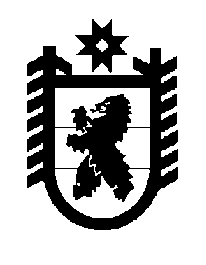 Российская Федерация Республика Карелия    ПРАВИТЕЛЬСТВО РЕСПУБЛИКИ КАРЕЛИЯПОСТАНОВЛЕНИЕот  5 июня 2019 года № 218-Пг. Петрозаводск Об утверждении Методики распределения иных 
межбюджетных трансфертов из бюджета Республики Карелия 
бюджетам муниципальных образований на стимулирование 
органов местного самоуправления муниципальных районов 
при осуществлении ими полномочий местной администрации 
поселения, являющегося административным центром 
муниципального районаВ соответствии со статьей 3 Закона Республики Карелия от 31 декабря 2009 года № 1354-ЗРК «О бюджетном процессе в Республике Карелия» Правительство Республики Карелия п о с т а н о в л я е т:Утвердить прилагаемую Методику распределения иных межбюджетных трансфертов из бюджета Республики Карелия бюджетам муниципальных образований на стимулирование органов местного самоуправления муниципальных районов при осуществлении ими полномочий местной администрации поселения, являющегося административным центром муниципального района.           Глава Республики Карелия 					                  А.О. ПарфенчиковУтверждена постановлением Правительства Республики Карелия от 5 июня 2019 года № 218-ПМетодика распределения иных межбюджетных трансфертов из бюджета Республики Карелия бюджетам муниципальных образований на стимулирование органов местного самоуправления муниципальных районов при осуществлении ими полномочий местной администрации поселения, являющегося административным центром муниципального районаИные межбюджетные трансферты из бюджета Республики Карелия бюджетам муниципальных образований на стимулирование органов местного самоуправления муниципальных районов при осуществлении ими полномочий местной администрации поселения, являющегося административным центром муниципального района (далее – межбюджетные трансферты),  распределяются между бюджетами муниципальных районов.  Межбюджетные трансферты предоставляются бюджетам муниципальных районов однократно в размере 5,0 млн. рублей.Право на получение межбюджетного трансферта в текущем финансовом году имеет муниципальный район, местная администрация которого приступила к осуществлению  полномочий местной администрации поселения, являющегося административным центром муниципального района, до 1 января текущего года и который не являлся получателем межбюджетного трансферта в предыдущие годы (далее – получатель межбюджетного трансферта).Распределение  межбюджетных трансфертов из бюджета Республики Карелия бюджетам муниципальных районов осуществляется Правительством Республики Карелия в пределах бюджетных ассигнований, предусмотренных в законе Республики Карелия о бюджете Республики Карелия на соответствующий финансовый год и плановый период на указанные цели. Получатель субсидии обязан в текущем финансовом году обеспечить:утверждение штатной численности должностей муниципальных служащих в количестве не выше численности должностей органов местного самоуправления, применяемой при расчете расходов бюджета муниципального района на оплату труда депутатов, выборных должностных лиц местного самоуправления, осуществляющих свои полномочия на постоянной основе, муниципальных служащих и на уплату начислений на оплату труда, а также на содержание органов местного самоуправления, в соответствии с постановлением Правительства Республики Карелия от 18 июня 2012 года 
№ 190-П «Об установлении нормативов формирования расходов на оплату труда депутатов, выборных должностных лиц местного самоуправления, осуществляющих свои полномочия на постоянной основе, муниципальных служащих и (или) содержание органов местного самоуправления» (далее –постановление Правительства Республики Карелия от 18 июня 2012 года 
№ 190-П);соблюдение нормативов формирования расходов бюджетов муниципальных образований, утвержденных постановлением Правительства Республики Карелия от 18 июня 2012 года № 190-П.В случае если получателем межбюджетного трансферта  по состоянию на 31 декабря текущего финансового года не обеспечены условия, предусмотренные пунктом 5 настоящей Методики, 10 процентов межбюджетного трансферта подлежат возврату в бюджет Республики Карелия  за счет налоговых и неналоговых доходов получателя межбюджетного трансферта  в месячный срок со дня получения  соответствующего уведомления главного распорядителя, до которого в соответствии с бюджетным законодательством как до получателя бюджетных средств доведены в установленном порядке лимиты бюджетных обязательств на предоставление межбюджетного трансферта на соответствующий финансовый год и плановый период.Межбюджетные трансферты направляются получателем межбюджетных трансфертов на реализацию мероприятий по энергосбережению и повышению энергетической эффективности, на проведение ремонта зданий местных администраций, на решение иных вопросов местного значения._____________